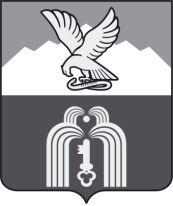 ИЗБИРАТЕЛЬНАЯ КОМИССИЯМУНИЦИПАЛЬНОГО ОБРАЗОВАНИЯГОРОДА-КУРОРТА ПЯТИГОРСКАП О С Т А Н О В Л Е Н И Е1 июля 2016 г.                                                                                               № 16/68г. ПятигорскО формах протоколов об итогах сбора подписей избирателей в поддержку выдвижения кандидатов, списка кандидатов в депутаты Думы города Пятигорска пятого созываВ соответствии с пунктом 15 статьи 37, статьей 38 Федерального закона «Об основных гарантиях избирательных прав и права на участие в референдуме граждан Российской Федерации», статьями 14 – 151 Закона Ставропольского края «О некоторых вопросах проведения выборов в органы местного самоуправления в Ставропольском крае», в целях обеспечения равенства кандидатов, избирательных объединений при проведении выборов депутатов Думы города Пятигорска пятого созываИзбирательная комиссия муниципального образования города-курорта ПятигорскаПОСТАНОВЛЯЕТ:Утвердить форму протокола об итогах сбора подписей избирателей в поддержку выдвижения избирательным объединением списка кандидатов в депутаты Думы города Пятигорска пятого созыва по единому избирательному округу на бумажном носителе и в машиночитаемом виде согласно Приложению 1 к настоящему постановлению.Утвердить форму протокола об итогах сбора подписей избирателей в поддержку выдвижения избирательным объединением кандидата в депутаты Думы города Пятигорска пятого созыва по многомандатному избирательному округу на бумажном носителе и в машиночитаемом виде согласно Приложению  2 к настоящему постановлению.Утвердить форму протокола об итогах сбора подписей избирателей в поддержку самовыдвижения кандидата в депутаты Думы города Пятигорска пятого созыва по многомандатному избирательному округу на бумажном носителе и в машиночитаемом виде согласно Приложению  3 к настоящему постановлению.Утвердить Положение об оформлении папок с подписными листами, содержащими подписи избирателей в поддержку выдвижения кандидатов, списков кандидатов в депутаты Думы города Пятигорска пятого созыва согласно Приложению 4 к настоящему постановлению.Разместить настоящее постановление на сайте муниципального образования города-курорта Пятигорска в информационно - телекоммуникационной сети «Интернет».Настоящее постановление вступает в силу со дня его подписания.Председатель                                                                                         А.В. ПышкоСекретарь                                                                                               Е.Г. МягкихПРИЛОЖЕНИЕ 1к постановлению избирательной комиссии муниципального образования города-курорта Пятигорскаот 1 июля 2016 года № 16/68Протоколоб итогах сбора подписей избирателей в поддержку выдвижения___________________________________________________________(наименование избирательного объединения)списка кандидатов в депутаты Думы города Пятигорска пятого созыватаблица 1таблица 2*Сведения о подписях избирателей, содержащихся в подписных листах, но исключенных (вычеркнутых) инициаторами выдвижения списка кандидатов*Заполняется при необходимости.Уполномоченный представитель избирательного объединения ___________/_______________/         							            (подпись)   	   (инициалы, фамилия)_________________(дата)Примечания. 1. Протокол представляется на бумажном носителе и в машиночитаемом виде (файл в формате .doc). При заполнении таблицы не следует объединять или разделять ее графы.2. В итоговой строке таблицы указываются соответственно: общее количество папок, листов, подписей (кроме исключенных (вычеркнутых).3. Протокол набирается шрифтом «Times New Roman», размер шрифта – не менее 12.4. Текст подстрочников, а также примечания в изготовленном протоколе об итогах сбора подписей избирателей могут не воспроизводиться.Секретарь                                                                                               Е.Г. МягкихПРИЛОЖЕНИЕ 2к постановлению избирательной комиссии муниципального образования города-курорта Пятигорскаот 1 июля 2016 года № 16/68Протоколоб итогах сбора подписей избирателей в поддержку выдвижения_____________________________________________________________                                 (наименование избирательного объединения)кандидата в депутаты Думы города Пятигорска пятого созыва __________________________________________________(фамилия, имя и отчество кандидата)по многомандатному избирательному округу № ________________________________________________________________________(Ф.И.О.)Таблица 1Таблица 2*Сведения о подписях избирателей, содержащихся в подписных листах, но исключенных (вычеркнутых) кандидатом*Заполняется при необходимостиКандидат _____________ / ______________ /                                       (подпись)                            (инициалы, фамилия)________        (дата)Примечания. 1. Протокол представляется на бумажном носителе и в машиночитаемом виде (файл в формате .doc). При заполнении таблицы не следует объединять или разделять ее графы.2. В итоговой строке таблицы указываются соответственно: общее количество папок, листов, подписей (кроме исключенных (вычеркнутых).3. Протокол набирается шрифтом «Times New Roman», размер шрифта – не менее 12.4. Текст подстрочников, а также примечания в изготовленном протоколе об итогах сбора подписей избирателей могут не воспроизводиться.Секретарь                                                                                               Е.Г. МягкихПРИЛОЖЕНИЕ 3к постановлению избирательной комиссии муниципального образования города-курорта Пятигорскаот 1 июля 2016 года № 16/68Протоколоб итогах сбора подписей избирателей в поддержку самовыдвижениякандидата в депутаты Думы города Пятигорска пятого созыва __________________________________________________(фамилия, имя и отчество кандидата)по многомандатному избирательному округу № ________________________________________________________________________(Ф.И.О.)Таблица 1Таблица 2*Сведения о подписях избирателей, содержащихся в подписных листах, но исключенных (вычеркнутых) кандидатом*Заполняется при необходимостиКандидат _____________ / ______________ /                                       (подпись)                            (инициалы, фамилия)________        (дата)Примечания. 1. Протокол представляется на бумажном носителе и в машиночитаемом виде (файл в формате .doc). При заполнении таблицы не следует объединять или разделять ее графы.2. В итоговой строке таблицы указываются соответственно: общее количество папок, листов, подписей (кроме исключенных (вычеркнутых).3. Протокол набирается шрифтом «Times New Roman», размер шрифта – не менее 12.4. Текст подстрочников, а также примечания в изготовленном протоколе об итогах сбора подписей избирателей могут не воспроизводиться.Секретарь                                                                                               Е.Г. МягкихПРИЛОЖЕНИЕ 4к постановлению избирательной комиссии муниципального образования города-курорта Пятигорскаот 1 июля 2016 года № 16/68ПОЛОЖЕНИЕоб оформлении папок с подписными листами, содержащими подписи избирателей в поддержку выдвижения кандидатов, списка кандидатов в депутаты Думы города Пятигорска пятого созыва1. Избирательным объединением, осуществляющим сбор подписей в поддержку выдвижения списка кандидатов в депутаты Думы пятого созыва,  формируются папки с подписными листами таким образом, чтобы каждая папка содержала не более 150 подписей избирателей.2. Кандидатом в депутаты Думы города Пятигорска пятого созыва, выдвинутым по многомандатному избирательному округу, осуществляющим сбор подписей избирателей в поддержку своего выдвижения формируются папки с подписными листами таким образом, чтобы каждая папка содержала не более 40 подписей избирателей.3. Кандидатам (избирательным объединениям) осуществляющим сбор подписей избирателей в поддержку выдвижения кандидата (списка кандидатов), в депутаты Думы города Пятигорска пятого созыва необходимо:на лицевой стороне обложки каждой папки указывать фамилию, имя, отчество кандидата (наименование избирательного объединения), номер папки, количество подписных листов в папке, количество подписей избирателей в папке;нумерацию подписных листов делать сквозной в пределах каждой папки; подшивки подписных листов помещать в  мягкую обложку и прошивать вместе с обложкой. Прошивание осуществлять таким образом, чтобы полностью были видны все внесенные данные;подписные листы сшивать сверху или слева в зависимости от расположения текста подписного листа на его оборотной стороне;концы прошивочной нити выводить на оборотную сторону обложки, фиксировать наклеиванием бумажной накладки, на которой ставить подпись кандидата (уполномоченного представителя избирательного объединения и печать избирательного объединения). 4. Число записей в протоколе об итогах сбора подписей должно равняться числу представленных папок с подписными листами.Секретарь                                                                                               Е.Г. Мягких№ п/пНомер папкиКоличество подписных листовЗаявленное количество подписей избирателейИтого№ п/пНомер папкиНомер подписного листаНомер строкиФИО избирателя№ п\пНомер папкиКоличество подписных листовЗаявленное количество подписей избирателейИтого№п\пНомерпапкиНомер подписного листаНомерстрокиФИО избирателя№ п\пНомер папкиКоличество подписных листовЗаявленное количество подписей избирателейИтого№п\пНомерпапкиНомер подписного листаНомерстрокиФИО избирателя